Purpose of this information: To build students’ understandings of mathematical words and concepts. To use the same language for mathematics across the school and at home.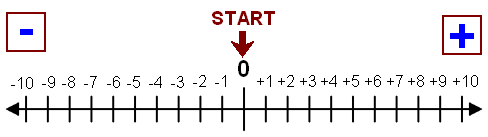 4 processes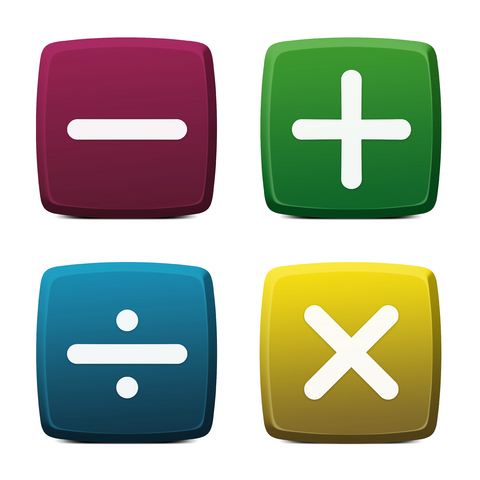 Addition – Finding the total, or sum, by combining two or more numbers. Subtraction – Taking one number away from another, for example if you have 5 apples and you subtract 2, you are left with 3. Multiplication – The basic idea for multiplication is repeated addition e.g. 5X3=5+5+5 =15But as well as multiplying by whole numbers, we can also multiply by fractions, decimals and more. Division – Splitting into equal parts of groups. It is the result of “fair sharing”. AlgorithmA well-defined set of instructions designed to perform a particular task or solve a type of problem, such as determining which of two fractions is larger, bisecting an angle, or calculating the mean of a set of numbers.Automatic RecallKnowing facts ‘off by heart’ for fast response. DigitsThere are 10 of them. 0,1,2,3,4,5,6,7,8 and 9.Doubles/Near DoublesTwice as many or nearly twice as many.Extended (expanded)  notationWriting a number to show the value of each digit. It is shown as a sum of each digit multiplied by its matching place value (ones, tens, hundreds). For example: 293 = 2X100 + 9X10 + 3Equals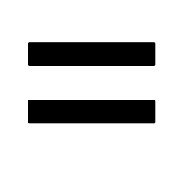 Exactly the same amount or value. For example, 1+1=2 and1 dollar is equal to 100 cents.FractionsRepresents the division of one whole number by another. They are also used to indicate a part of a whole number.IntegersThey are whole numbers such as (0, 1, 2, 3), but also include negative numbers (-1, -2, -3). They can be positive, negative or zero.Natural numbersNatural numbers are simply the numbers 1, 2, 3, 4 etc.Number LinesA line on which numbers (integers, whole numbers, natural numbers, fractions) are marked. These lines can be used to model mathematical thinking. For example: counting on, counting back, addition, subtraction, etc.Numeral IdentificationReading and writing numbers.Hindu-Arabic number system: 0123456789Number word sequences and patternsA list of numbers that follow a certain sequence or pattern. For example: 2, 4, 6, 8, 10, starts at 2 and jumps by 2 every time. NumeralsThe symbol for numbers, i.e. 4, 78, 632. They are all numerals!Ordering NumbersNumbers can be ordered in increasing (up/ascending) or decreasing (down/descending) in order of size (value). Can include whole numbers, fractions, decimals, etc.PartitioningPartitioning is a way of working out maths problems that involve large numbers by splitting them into smaller units so they’re easier to work with. For example 79+34=113 when partitioned is 70+30+9+4= 100+13=113Place ValueThe value of a digit in a number and its corresponding column, e.g. ones, tens, hundredths, etc.RenamingIn everyday use, numbers often need to be renamed in a variety of ways. A number such as 68 can be viewed as 6 tens and 8 ones. Structuring numbersThe crucial development of mentally adding and subtracting that is, not counting to get answers, like when you know 5 and 5 is 10. Whole numbersWhole numbers are the natural numbers along with zero: for example 0, 1, 2, 3, 4 etc.Worded problemsWhen a mathematical problem is asked through a question using a real life experience.